CV No 1944084Key Skills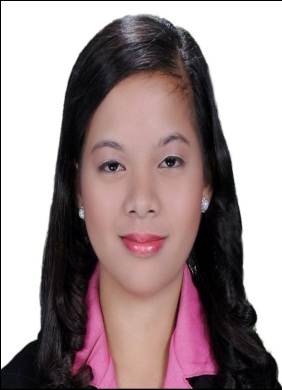 Proficient or familiar with:Familiar also in:*Computer Troubleshooting*Windows/Software Troubleshooting*Basic NetworkingWork ExperiencesMarketing Staff (February 01, 2012 – October 01, 2015 )Responsible to do multi-tasking jobs.Monitors, encodes & updates daily reports of Account Executives   & Telemarketers     including thosesent by provincial branches thru email.Schedules and Prepares demo/delivery requisitions.In-charge and coordinates with Warehouse / Service Dept. or Demo /Delivery schedules ofAccount Executives / Telemarketers.Sorts/files the following: demo/delivery requisitions/ purchase orders/ initial carding requisitions.Back-up of Program In-charge in answering calls promptly/ act as a telephone operator in the absence of the telephone operator.Act as a secretary of the Marketing Consultant.Part-time Tutor of Korean Student (September 2011 – March 2012)Responsible to teach the student of basic English language & help them to answer the different assignments from school.Should have good communication skills & must be understanding.G.C Golden Island CommercialOffice Secretary (September 20,2010 – January 21,2011) To maintain routine office work. To maintain billing, dispatch, payments follow up, inventory banking and other daily routine assignments. Must be familiar with Tally.Answer all correspondence promptly, and inform officers and advisors of the communication.* Responsible of documentation, * maintaining records, * follow up. Skills: * good communication skill- written & verbal, * well versed with internet, ms office- excel, * word, outlook & power point.InternshipSAN FRANCISCO HIGH SCHOOL (Off-Campus Student Teaching Program)Student Teacher (November 2009 – March 2010)Responsible to balance own studies and also teach my students properly.Should have good communications skills and must be understanding.Must be aware of the subjects that will go to teach and have in-depth      knowledge about    them.MS OfficePhoto EditingInternet/WebsitesOther SoftwaresWord,ExcelPowerPointAdobe PhotoshopPhotoscapeBasic HTML, Online Viral MarketingFrincle Joy Mamauag Madali – CV No  1944084To interview this candidate, please send your company name, vacancy and salary offered details along with this or other CV Reference Numbers that you may have short listed from http://www.gulfjobseeker.com/employer/cvdatabasepaid.php addressing to HR Consultant on cvcontacts@gulfjobseekers.comWe will contact the candidates to ensure their availability for your vacancy and send you our service HR Consulting Fees quotation for your approval. Whatsapp +971504753686______________________________________